Publicado en Madrid el 22/08/2016 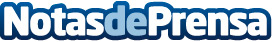 Las academias de preparación MIR, EIR y PIR no descansan en agostoAgosto es uno de los meses más duros para los estudiantes que se preparan para las pruebas de acceso a especialistas internos residentes MIR, EIR y PIRDatos de contacto:Academia de Estudios MIR914116598Nota de prensa publicada en: https://www.notasdeprensa.es/las-academias-de-preparacion-mir-eir-y-pir-no Categorias: Nacional Medicina http://www.notasdeprensa.es